Воспитательная работа кафедры философии КубГАУВоспитательная работа на кафедре философии является неотъемлемым компонентом  преподавательской деятельности. Связано это со спецификой читаемых дисциплин, таких как «Философия», «Философия права»,  «Философия науки», «Философские проблемы науки и техники», «Логика и методология науки». В каждой из указанных дисциплин присутствует выход на уровень общеметодологической и мировоззренческой проблематики, рассматривается аксиологическая сторона научного познания, присутствует этическая проблематика. Реализация гуманистической функции философии является одной из приоритетных задач преподавания философских дисциплин в бакалавриате и магистратуре. Большинство преподавателей кафедры – кураторы групп факультета Налоги и налогообложение. Систематическая, активная воспитательная работа во время кураторского часа – еще одно направление работы кафедры. За время кураторской работы были проведены воспитательные беседы на актуальные для молодежи темы: «Мой выбор профессии», «Правила поведения в общежитии», «Возможности получения общественной профессии (ФОП)», «Творчество в молодежной среде» «Как Быть Гражданином?», «Вопросы  экологии и здорового образа жизни», «История Кубани. Освобождение Краснодара от немецко-фашистских захватчиков»,  «История праздника 8-е марта», «Программа Анти-нарко на Кубани», «Ветераны ВОВ и молодежь» и др. Студенты подготовили и выступили на темы: «Проблема современности: фашизм», «Распространение фашистской идеологии в современной России»; «Проблема заповедных мест на территории Кубани», «Краснокнижные растения на территории Кубани», «Строительство на территории заповедника».Преподаватели кафедры философии регулярно проводят воспитательную работу среди студентов, проживающих в 10-м общежитии факультета «Налоги и налогообложение», участвуют в дежурствах добровольной народной дружины (ДНД) на территории КубГАУ.  Традиционными стали ежегодно проводимые кафедрой научно-практические студенческие конференции на актуальные для молодежи темы: «Этические проблемы современной культуры», «Идеи русской философии и современный выбор молодежи»,  «Духовность в современном мире», «Государство и религия: поиск гражданского согласия. Толерантность. Патриотизм», «Молодежь в глобализирующемся мире», «Наука и творчество в молодежной среде», «Человек (не)читающий: вчера, сегодня, завтра», «История философии актуальна и сегодня».  Студенческий кружок «Homo philosophicus»Студенческий кружок работает уже 10 лет. Традиционно в среднем он объединяет от 30 до 50 человек – студентов 2 курса.Работа студентов в кружке – это вид научно-исследовательской деятельности, который предполагает самостоятельную работу над проблемой, источником с последующим контролем преподавателя. Эта работа обеспечивает продуктивную творческую деятельность и формирование эффективных и прочных знаний. Этот вид работ требует от преподавателя предварительного планирования, индивидуального похода к студенту, требует достаточной подготовки и методического обеспечения.Основной целью, которую преследует преподаватель, является развитие у студентов исследовательского, научного мышления. На заседание кружка выносятся темы, дополняющие основную программу по философии. В последние 3 года это вопросы философии науки и проблемы этики. Такой вид деятельности требует значительных временных затрат как у студента, так и у преподавателя. Студенты готовят рефераты, доклады, информационные сообщения, работают с научными первоисточниками. Дискуссии продолжаются от 2 до 4 астрономических часов. Руководитель кружка – Людмила Сергеевна Ембулаева, профессор кафедры философии, талантливый педагог, умелый организатор. В рамках работы кружка проходят конкурсы творческих работ студентов. Из конкурсов последних лет, следует отметить конкурс эссе: «Студенты-философы о России в XXI веке: путь к себе, путь к миру», «Современны ли мораль и нравственность?».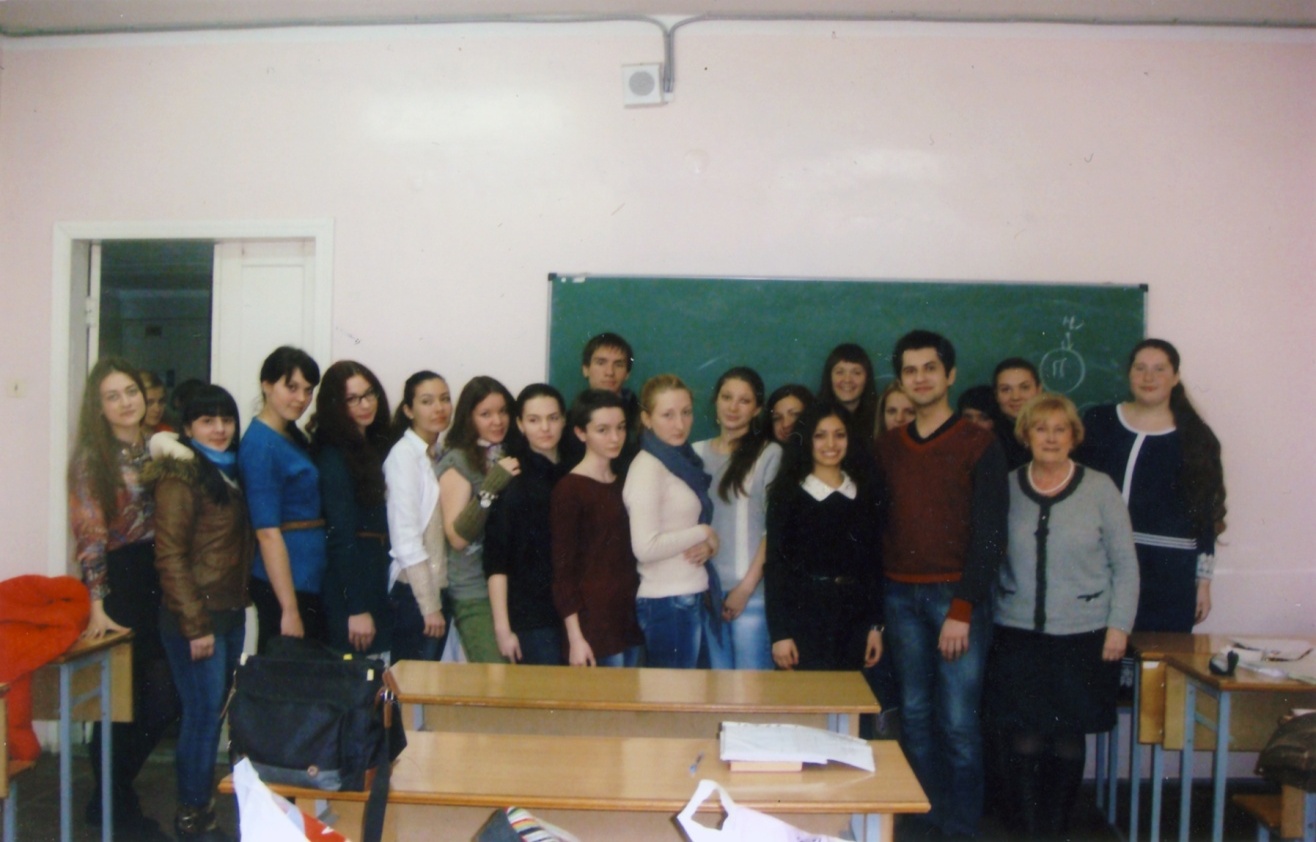 Работа студенческого кружка «Homo philosophicus» на базе факультета «Ветеринарной медицины» Куб.ГАУ. Для расширения кругозора студентов и уровня их интеллектуальной подготовки на кружке обсуждаются темы, не вошедшие в план рабочей программы, например: биоэтика: проблемы, трудности и перспективы развития; проблема насилия и ненасилия в русской философии и культуре; философско-этический характер медицины: вчера и сегодня; тема любви в истории философии и др.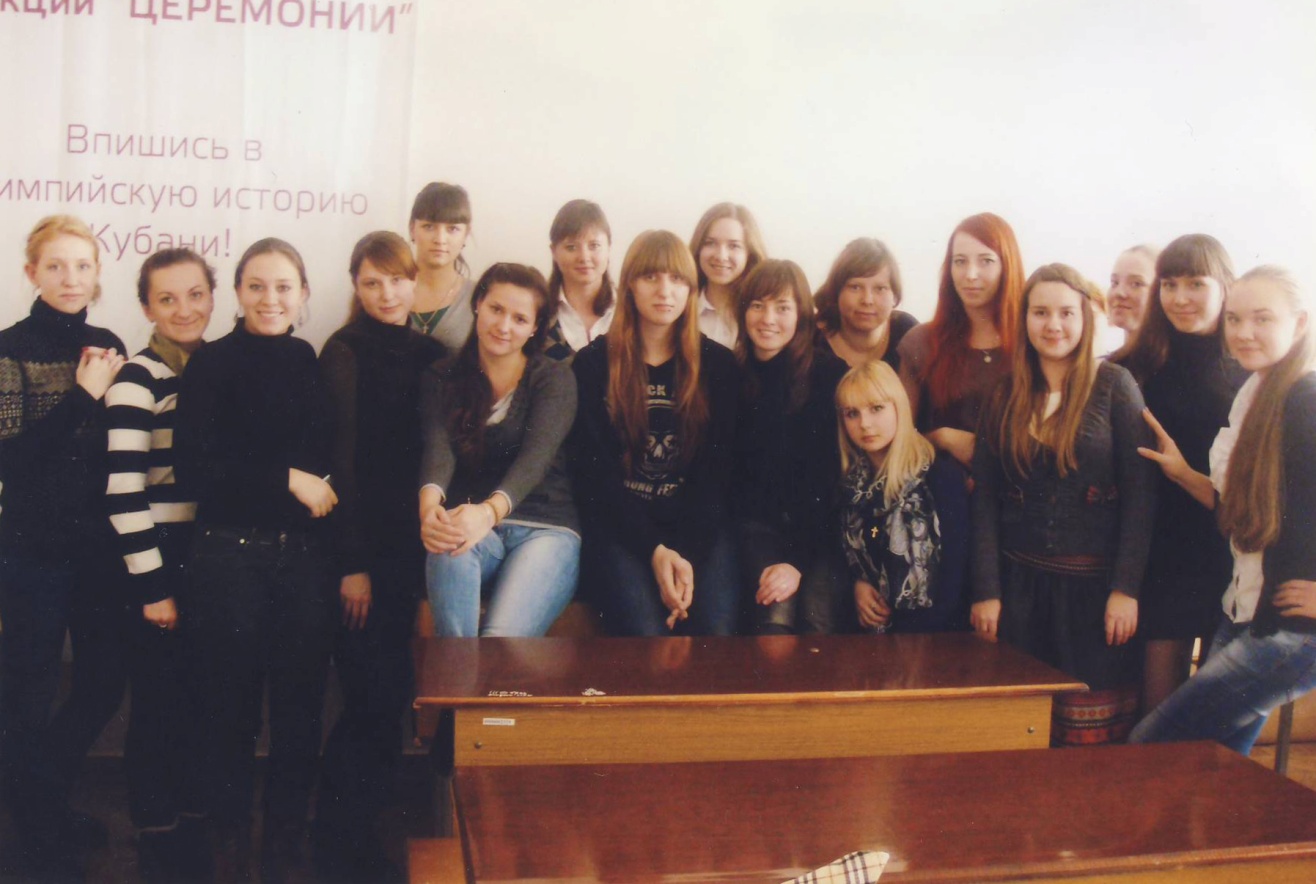 Участники заседания философского кружкаСтуденты факультета ветеринарной медициныРабота студенческого кружка «Homo philosophicus» на базе факультета «Государственного муниципального управления» КубГАУ проходит в форме дискуссионного клуба по теме: «Религия в современном мире» с посещением религиозных организации г. Краснодара: РПЦ храма Рождества Христова (Юбилейный микрорайон); Армянской апостольской церкви (Фестивальный мкр.); Общество сознания Кришны (ст. Елизаветинская); Общество «Вифания» - ХВЕ (Христиане Веры Евангельской), где студенты получают не только дополнительные теоретические знания, но и на практике знакомятся с современными религиозными организациями краснодарского края. Работа студентов с анкетой, разработанной преподавателями кафедры философии и Краснодарским объединением исследователей религии. Цель работы с анкетой – изучение отношения студентов к вопросам религии и свободы совести. Данная анкета позволяет не только преподавателям проводить исследование религиозной жизни в молодежной среде, но и самим студентам разобраться с такими существенными вопросами современности: каков характер религиозности и светскости общества? Каково место религии в государстве? Каковы культурные и моральные установки молодежи: светские или религиозно-ориентированные? А также помогает им определить собственные мировоззренческие позиции.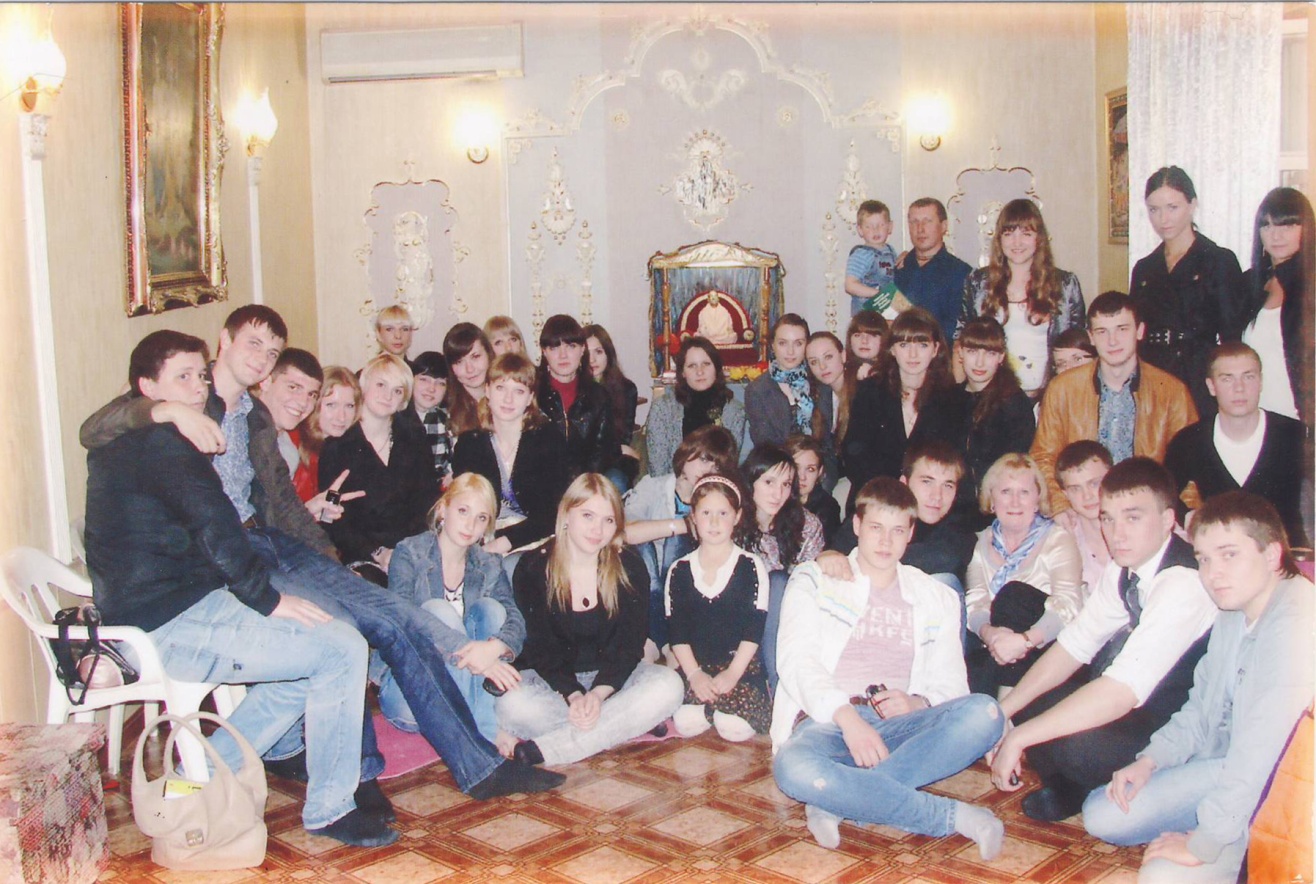 Выездные занятия в религиозной организацииСтуденты факультета Государственного и муниципального управления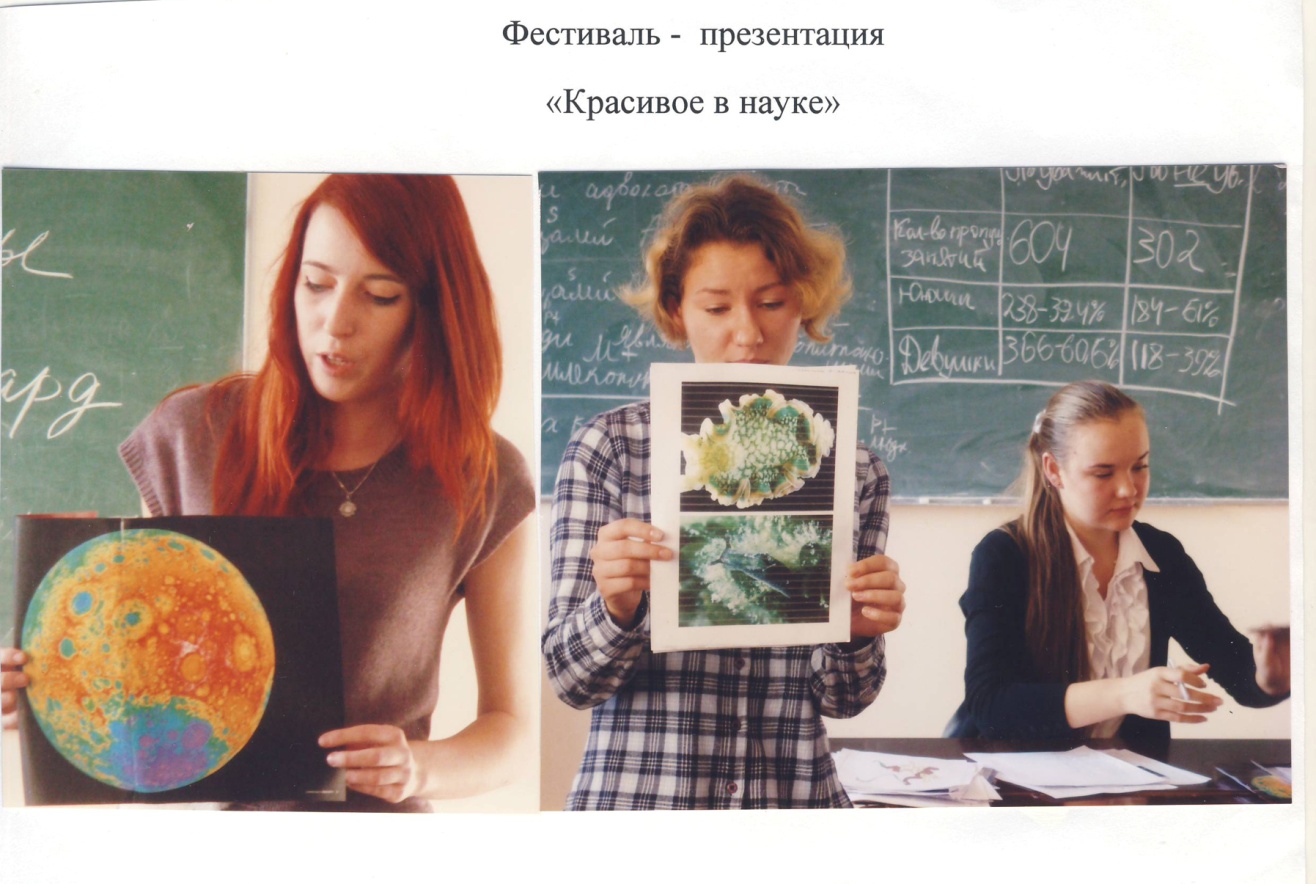 